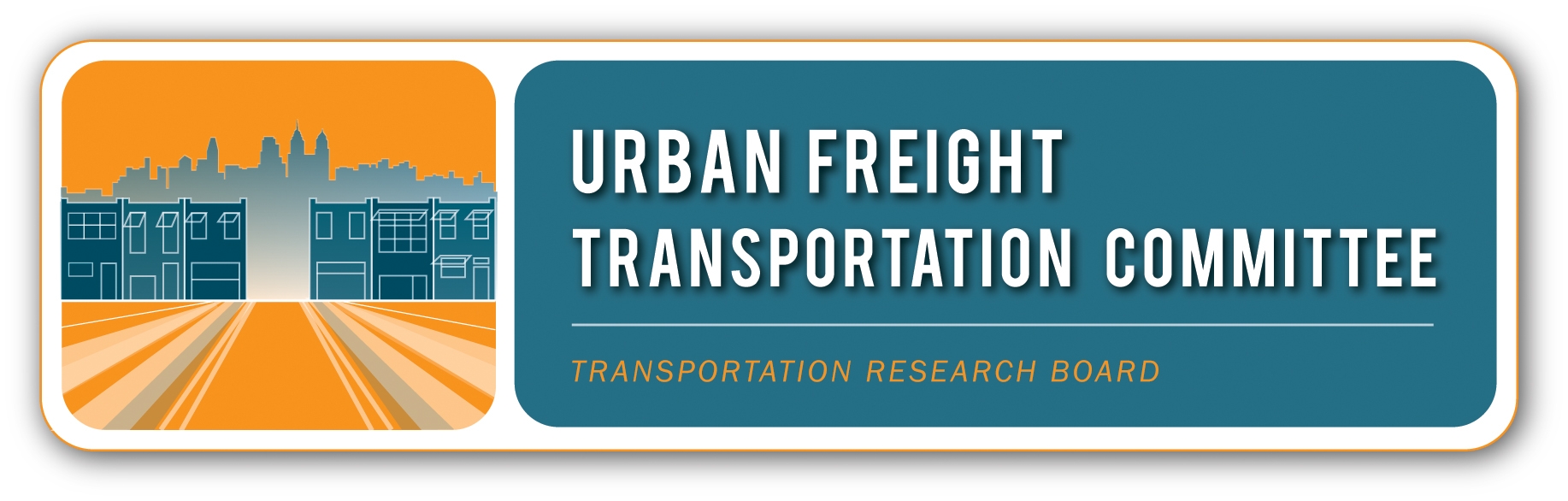 TRB Urban Freight Transportation Committee (AT025)Minutes for the 2012 Annual Meeting8:00 AM to 9:45 AM, January 23, 2012Omni Shoreham Hotel-Calvert Room, Washington D.C.Welcome and IntroductionsChairman Ted Dahlburg, from the Delaware Valley Regional Planning Commission, welcomed members and friends of the TRB Urban Freight Transportation Committee and asked for a round of introductions.  Karin Foster of the Metropolitan Washington Council of Governments served as Committee Secretary for the meeting.Approval of Minutes from the July 2011 MeetingVince Mantero, from the Port Authority of New York and New Jersey, made a motion to approve the minutes from the Urban Freight Transportation Committee meeting held in Boston, Massachusetts on July 11, 2011.  The minutes were approved with no comment or modification.  Kazuya Kawamura of the University of Illinois, Chicago was commended for his prior service as Committee Secretary.TRB Staff Report and Other AnnouncementsMr. Dahlburg recognized Ann Purdue for all of her work as TRB staff representative to the Urban Freight Transportation Committee. Subcommittees Sessions and WorkshopsMr. Dahlburg noted the Urban Freight Transportation Committee’s integral role in formulating and supporting various sessions and workshops for the 2012 TRB Annual Meeting.  Among these are:Weighing the Pros and Cons of the Relationship of Freight to CommunitiesWe Have a Freight Plan but No MoneyPart 4 of Cargo and Commerce DayUrban Freight Systems Poster SessionAdvanced Freight ForecastingResearchA joint call for papers was made with the Intermodal Freight and Transportation Planning and Logistics Committees.  11 papers were received and one was accepted.  An additional three are under review for publication and all are being presented in the poster session.  Kazuya Kawamura and Michael Browne (University of Westminster) serve as the official Committee Research Coordinators.  Mr. Dahlburg commented on the importance of developing more research needs statements.Resources, d. Communications, and e. EventsRebekah Karasko, from the North Central Texas Council of Governments, and Rob Wayson, from Wilbur Smith, have taken the lead to develop the Urban Freight Transportation Committee Web Site and LinkedIn Group.  The goal is to expand the Website with more resources, communications, event listings, meeting minutes, etc.  Committee members were given index cards to offer resource and event suggestions for the Web Site.Membership, g. Young Members, and h. InternationalMr. Dahlburg discussed Committee Membership.  A mandatory Committee member roster rotation is to take place by February 15, 2012.  The Committee is presently allowed 25 Members, 4 Young Members (i.e., under 35 years of age), 5 International Members, and 2 Emeritus Members.  A Young Members in Freight Meeting was held January 22, 2012 with a focus on how to attract more young members.RecognitionOn behalf of the Committee, Bala Akundi from the Baltimore Metropolitan Council presented Award Recognitions to:Ali Qureshi, ResearchJoel Teo, ResearchEiichi Taniguchi, Committee Membership and ResearchProfessor Taniguchi, Mr. Teo, and Mr. Qureshi were recognized for authoring the following paper: Evaluation of Distance-Based and Cordon-Based Urban Freight Road Pricing in E-commerce Environment with Multiagent Model.Special efforts will be made to thank those committee members rotating off of the committee for their years of service.Presentation: Freight Planning in the Cleveland Region, Meredith Davis, Freight and Transportation Planner, Northeast Ohio Areawide Coordinating Agency(Note: the presentations by Ms. Davis and Professor Browne will be posted to the committee’s website.)The Northeast Ohio Areawide Coordinating Agency (NOACA) is the Metropolitan Planning Organization (MPO) that serves a five county region in Northeast Ohio.  NOACA has begun its freight program and to have conversations with freight stakeholders in the region.  Ms. Davis gave an overview of the region’s economic and freight profile.The NOACA region is centrally located toward much of the United States population and its transportation infrastructure is rated 98 percent, among the country’s strongest.  Major local companies include Goodyear and Rolls Royce.  The region receives a lot of raw materials and ships them out as finished goods with value added.  Several petroleum pipelines go through or end in the Northeast Ohio region.  The region is also a big manufacturer of pipelines.  Toledo also has a major port on the Great Lakes with access to the Gulf.  CSX and Norfolk Southern railroads have invested heavily in other parts of Ohio, such as the Rickenbacker Terminal in Columbus.  The NOACA region is working to attract new industry and manufacturing by highlighting its low congestion, easy access to other parts of the country, underutilized airport, and a strong manufacturing hub and industrial base.Presentation:  Urban Freight in London during the 2012 Olympics and the Potential Legacy Impact, Michael Browne, Professor of Logistics, University of Westminster The 30th Olympiad will take place in London during the summer of 2012.  Dr. Browne described the transportation planning and logistics necessary for such a large event.  The logistics of the event is being provided by UPS.  There is a workforce of over 100,000 people, volunteers included.  The games will be spread throughout the city.About 500,000 spectators are expected along with athletes and their families.  In addition there will be media and marketing partners.  An Olympic Route network throughout London will be dedicated to Olympic vehicles.  The Olympic Route network will be re-signaled for maximum efficiencies during the event.  A shadow network will also be identified for redundancy.In terms of everyday freight in London, the key words to the freight community during the Olympics are to reduce, reroute, revise mode, and retime.  Retailers will be encouraged to stock in advance.  Small vehicles and cargo tricycles will also be used and some will be allowed on the Olympic Route.  A lot of planning and advance public education through Transport for London is being made to coordinate for the London Olympics and its legacy. Two Minute Reports from Members and FriendsDavid Damm-Luhr, USDOT Volpe Center, noted the final report is now available on the Freight Peer-to-Peer program that took place in Minnesota in December 2010. AdjournMeeting AttendanceCommittee Members and FriendsBala Akundi, Baltimore Metropolitan CouncilGiorgio Ambrosino, GA ConsultancyPatrick Anater, Gannett FlemingSusan Atherton, Halcrow/CH2M HILLChandra Bondzie, Houston-Galveston Area CouncilJim Brogan, Cambridge SystematicsMichael Browne, University of WestminsterJoe Bryan, Parsons BrinckerhoffMatt Campo, Rutgers UniversityJialei Cheng, City College of New YorkKeith Cochrane, University of TorontoLaetitia Dablanc, IFSTTAR (L’Institut Français des Sciences et Technologies des Transports, de L’Aménagement et des Réseaux)Ted Dahlburg, Delaware Valley Regional Planning CommissionDavid L. Damm-Luhr, USDOT-John A. Volpe National Transportation Systems CenterMeredith Davis, Northeast Ohio Areawide Coordinating AgencyAllison C. de Cerreño, Port Authority of NY and NJPaula Dowell, Cambridge SystematicsChristine Drennen, Toledo Metropolitan Area Council of GovernmentsScott Drumm, Port of PortlandBill Eisele, Texas Transportation InstituteFrederico Ferreira Pedroso, Kyoto UniversityKarin Foster, Metropolitan Washington Council of GovernmentsShawn Goetz, Hanson Professional Services, Inc.Lance Grenzeback, Cambridge Systematics, Inc.Dan Haake, Mid-Ohio Regional Planning CommissionChris Hoff, Transport CanadaMark Hornung, ALK TechnologiesSteve Kale, SR Kale Consulting LLCBecky Karasko, AICP, North Central Texas Council of GovernmentsKazuya Kawamura, University of Illinois, ChicagoJan-Mou Li, Oak Ridge National LaboratoryVince Mantero, Port Authority of NY and NJRandy Mullett, Con-way, Inc.Cyrus Naheedy, Polytechnic Institute of New York UniversityKelly Pitera, University of WashingtonPeter Plumeau, Resource Systems Group, Inc.Marion R. Poole, Ph.D., PE, PLS, Retired North Carolina CDOTMatt Roorda, University of TorontoTed Rosenbaum, UC BerkeleyColin Smith, Resource Systems Group, Inc.Anne Strauss-Wieder, A. Strauss-Wieder, Inc.Eiichi Taniguchi, Kyoto UniversityJoel S. E. Teo, Kyoto UniversityAayush Thakur, University of South FloridaQian Wang, SUNY BuffaloDavid O. Willauer, IEM, Inc.	Axel J. Wolfermann, German Aerospace Center (Deutsches Zentrum für Luft- und Raumfahrt)Erica Wygonik, University of WashingtonTom Zunder, Newrail, Newcastle University